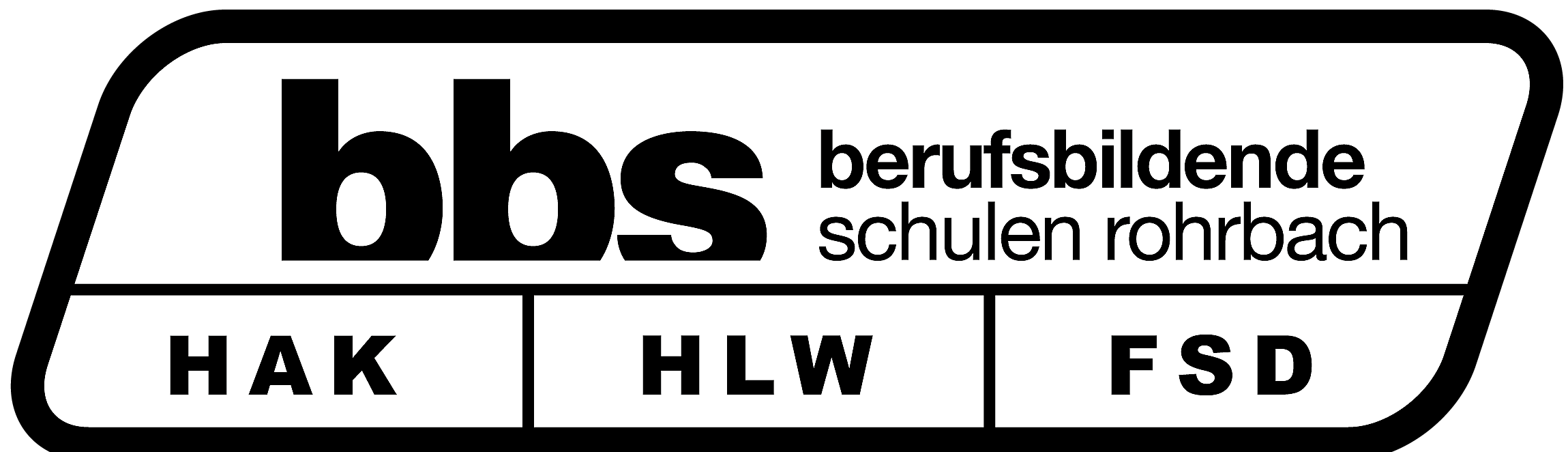 Version: 7.06.2019HANDELSAKADEMIE ROHRBACH              Stundentafel  HAK Digital BusinessHANDELSAKADEMIE ROHRBACH              Stundentafel  HAK Digital BusinessHANDELSAKADEMIE ROHRBACH              Stundentafel  HAK Digital BusinessHANDELSAKADEMIE ROHRBACH              Stundentafel  HAK Digital BusinessHANDELSAKADEMIE ROHRBACH              Stundentafel  HAK Digital BusinessHANDELSAKADEMIE ROHRBACH              Stundentafel  HAK Digital BusinessHANDELSAKADEMIE ROHRBACH              Stundentafel  HAK Digital BusinessJahrgangJahrgangJahrgangJahrgangJahrgangJahrgangStammbereichIIIIIIIVVSummePersönlichkeit und BildungskarriereReligion2222210Persönlichkeitsbildung und soziale Kompetenz22Business Behaviour1012Bewegung und Sport222118Sprachen und KommunikationDeutsch3322313Englisch einschießlich Wirtschaftssprache3223313Entrepreneurship – Wirtschaft und ManagementBetriebswirtschaft3322212Unternehmensrechnung3322212Wirtschaftsinformatik undDatenbanksysteme2226Officemanagement und angewandte Informatik2226Recht22Volkswirtschaft22Gesellschaft und Kultur Politische Bildung und Geschichte (Wirtschafts-und Sozialgeschichte)1113Geografie (Wirtschaftsgeografie)224Internationale Wirtschafts- und Kulturräume11Mathematik und NaturwissenschaftenMathematik und angewandte Mathematik2223211Naturwissenschaften22228Wochenstundenzahl 2827212118115Erweiterungsbereich Digital BusinessBetriebssysteme und Netzwerkmanagement2226Internet, Multimedia und Contentmanagement2232211E-Business und E-Business-Center (Übungsfirma), Case Studies3429Angewandte Programmierung2338Softwareentwicklung und Projektmanagement1449Gesamtwochenstundenzahl 3232333328158Freigegenstände:Fußball, Bühnenspiel, Sprachzertifikate, Italienisch, SAP KurseFreigegenstände:Fußball, Bühnenspiel, Sprachzertifikate, Italienisch, SAP KurseFreigegenstände:Fußball, Bühnenspiel, Sprachzertifikate, Italienisch, SAP KurseFreigegenstände:Fußball, Bühnenspiel, Sprachzertifikate, Italienisch, SAP KurseFreigegenstände:Fußball, Bühnenspiel, Sprachzertifikate, Italienisch, SAP KurseFreigegenstände:Fußball, Bühnenspiel, Sprachzertifikate, Italienisch, SAP KurseFreigegenstände:Fußball, Bühnenspiel, Sprachzertifikate, Italienisch, SAP Kurse